Vyplněné „Oznámení o konání veřejnosti přístupné kulturní akce“ předejte nejméně 30 dnů před konáním akce Městskému úřadu Nýřany – kancelář místostarostky v 1. patře radnice (dveře č. 14)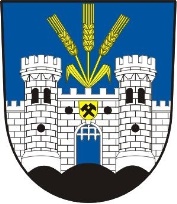 MĚSTO NÝŘANY   ●   330 23  Nýřany, Benešova třída 295   ●   Telefon: 377 832 302OZNÁMENÍ O KONÁNÍ VEŘEJNOSTI PŘÍSTUPNÉ KULTURNÍ AKCENA KATASTRÁLNÍM ÚZEMÍ MĚSTA NÝŘANY(dle obecně závazné vyhlášky města Nýřany č. 3/2016 o stanovení podmínek pro pořádání, průběh a ukončení veřejnosti přístupných kulturních podniků, včetně tanečních zábav, diskoték, plesů a jiných kulturních podniků v rozsahu nezbytném k zajištění veřejného pořádku)Údaje o akci*v budovách k tomuto účelu kolaudačním rozhodnutím určených musí být akce ukončena nejpozději ve 2.00 hodiny (ples či silvestrovská zábava ve 3.00 hodiny) následujícího dne, mimo tyto budovy nejpozději ve 24.00 hodin s tím, že od 22.00 hodin musí být zachován noční klidÚdaje o pořadateli – je-li pořadatelem fyzická osobaÚdaje o pořadateli – je-li pořadatelem právnická osobaPočet osob zajišťujících pořadatelskou službu a způsob jejich označeníOsoba pověřená pořadatelem k osobní spolupráci s orgány veřejné mociÚdaje o osobách, které poskytly k užívání pozemek nebo stavbu, kde se má akce konat*v případě většího počtu osob použijte čistý papír jako přílohu tohoto oznámeníLhůta pro zajištění úklidu místa konání akceZpůsob zajištění obecných povinností při nakládání s odpady vzniklými při akciZpůsob zajištění podmínek stanovených zvláštními právními předpisy v oblasti POOsoba pověřená pořadatelem k osobní spolupráci s orgány veřejné moci svým podpisem stvrzuje, že zodpovídá za bezproblematický průběh akce.Město Nýřany bere konání výše uvedené akce na vědomí.Název akcePočet účastníků (cca)Místo   Nýřany   -   Kamenný Újezd   -   Doubrava    Nýřany   -   Kamenný Újezd   -   Doubrava    Nýřany   -   Kamenný Újezd   -   Doubrava    Nýřany   -   Kamenný Újezd   -   Doubrava    Nýřany   -   Kamenný Újezd   -   Doubrava    Nýřany   -   Kamenný Újezd   -   Doubrava Ulice a č.p.Název zařízení (je-li)Datum konáníČas akceOdhodinDo*hodinJméno a příjmeníDatum narozeníTrvalý pobytTelefonNázev firmySídlo firmyStatutární zástupceTelefonNýřany, dneRazítko a podpis pořadatele……………………………………………….Počet pořadatelůZpůsob jejich označeníJméno a příjmeníDatum narozeníBydlištěTelefonJméno a příjmeníDatum narozeníBydlištěTelefonJméno a příjmeníDatum narozeníBydlištěTelefonMaximálně do dataNýřany, dneRazítko a podpis:……………………………………………….Nýřany, dneRazítko a podpis:……………………………………………….